                ҠАРАР                                                                   ПОСТАНОВЛЕНИЕ                03.06.2019                                                                                       № 120аОб утверждении Положения   о постоянно  действующей экспертной  комиссии (ЭК) администрации сельского поселения Кузяновский сельсовет муниципального района Ишимбайский район Республики БашкортостанРуководствуясь Федеральным законом от 06.10.2003 № 131-ФЗ «Об общих принципах организации местного самоуправления в Российской Федерации»,  в целях обеспечения сохранности документов администрация сельского поселения Кузяновский сельсовет муниципального района Ишимбайский район Республики Башкортостан.П О С Т А Н О В Л Я Ю:1.	Утвердить Положение  о постоянно  действующей экспертной  комиссии (ЭК) администрации сельского поселения Кузяновский сельсовет муниципального района Ишимбайский район Республики Башкортостан  согласно приложению к настоящему постановлению.2.	Обнародовать данное постановление в администрации сельского поселения Кузяновский  сельсовет муниципального района Ишимбайский район Республики Башкортостан и на официальном сайте администрации в сети Интернет.3. 	Настоящее постановление вступает в силу со дня его официального опубликования (обнародования).       4. Контроль за исполнением настоящего постановления оставляю за собой.Глава сельского поселения                                                               А.М.Алтынбаев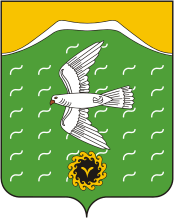 